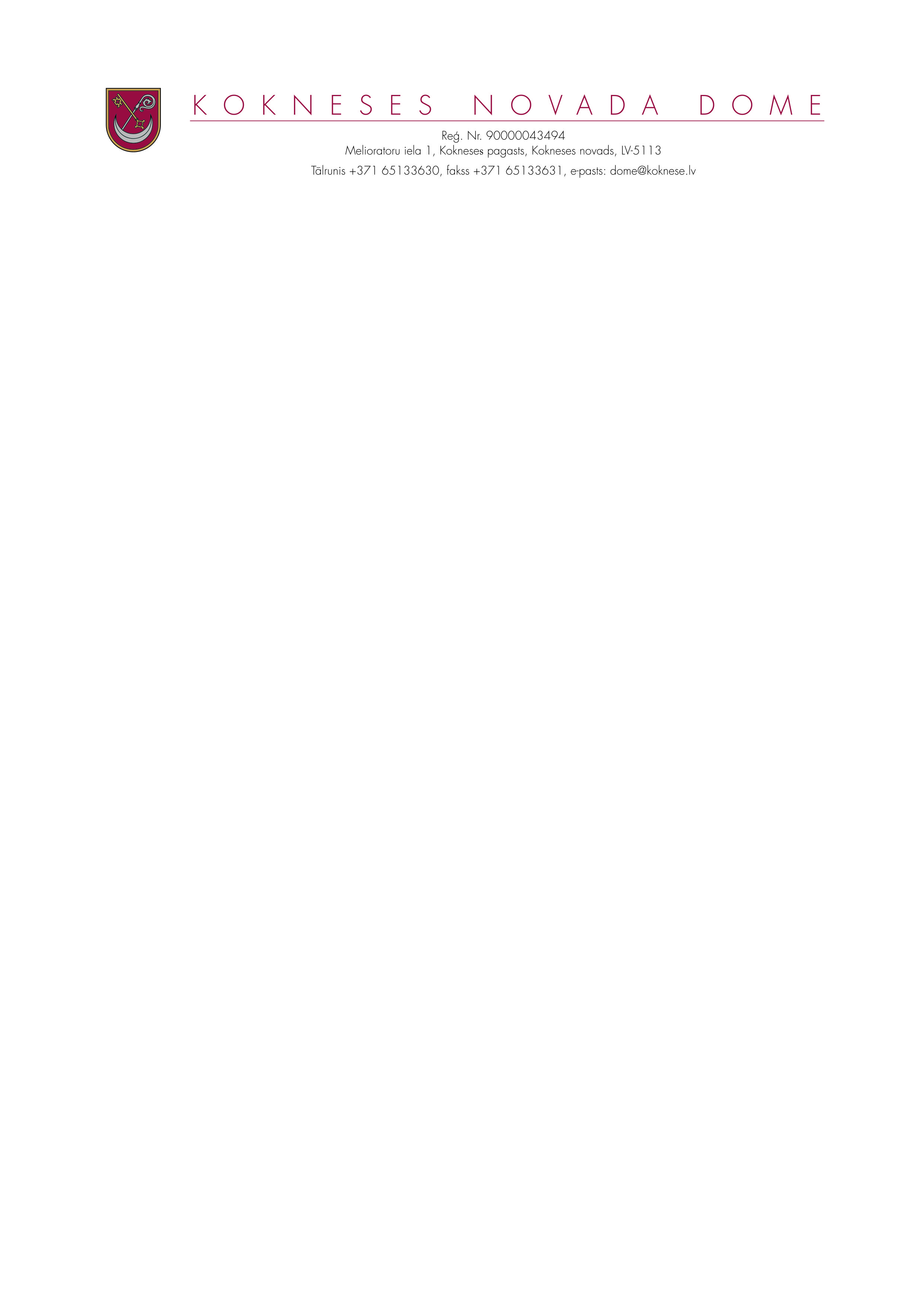 SĒDES PROTOKOLA IZRAKSTSKokneses novada Kokneses pagastā2018.gada  30.maijā									Nr.55.1. Par grozījumiem pašvaldības budžetā_____________________________________________________________________________________________Iepazinusies ar  novada domes ekonomistes I.Sproģes  sagatavoto informāciju un saistošo noteikumu projektu,  pamatojoties uz likuma „ Par pašvaldībām” 46.panta pirmo un otro daļu,  ņemot vērā  Finanšu un attīstības pastāvīgās komitejas, 23.05.2018. ieteikumu, atklāti balsojot, PAR-13 (Ilgonis Grunšteins, Aigars Kalniņš, Pēteris Keišs, Jānis Krūmiņš, Rihards Krauklis, Henriks Ločmelis, Ivars Māliņš, Jānis Miezītis, Māris Reinbergs, Gita Rūtiņa, Valdis Silovs, Ziedonis Vilde, Dainis Vingris), PRET-nav, ATTURAS- nav, Dāvis Kalniņš balsojumā nepiedalās, jo tikko ieradās  apspriežu telpā, Kokneses novada dome NOLEMJ:1. Apstiprināt Kokneses novada domes saistošos noteikumus Nr.2 /2018 “ Par grozījumiem  2018.gada 31.janvāra  saistošajos noteikumos  Nr.1/ 2018 “Par Kokneses novada pašvaldības  budžetiem 2018.gadam”  ( noteikumi pievienoti pielikumā).	2. Saistošos noteikumus  triju dienu laikā, pēc to parakstīšanas  elektroniski  nosūtīt Vides aizsardzības un reģionālās attīstības  ministrijai.   3. Saistošie noteikumi publicējami  pašvaldības mājas lapā  www.koknese.lv  un stājas spēkā nākošajā dienā pēc to parakstīšanas.Sēdes vadītājs,domes priekšsēdētājs    ( personiskais paraksts)					D.VingrisSAISTOŠIE NOTEIKUMIKokneses novada Kokneses pagastā2018. gada 30.maijā                                                                	                  Nr.2/2018Par grozījumiem 31.01.2018. saistošajos noteikumos Nr.1/2018 “Par Kokneses novada pašvaldības  budzētiem 2018.gadam”Izdoti saskaņā ar likumu „ Par valsts budžetu 2018. gadam”, likuma „ Par pašvaldībām” 14.,21. un 46. pantu, likuma  „ Par budžetu un finanšu vadību” 11.,41. pantu, likumu „ Par pašvaldību budžetiem” Izdarīt Kokneses novada domes 2018.gada 31.janvāra saistošajos noteikumos Nr.1/2018  „Par pašvaldības budžetiem 2018.gadam” šādus grozījumus: Izteikt 1.punktu šādā redakcijā, atbilstoši grozot pielikumus Nr. 1.;2;3.Apstiprināt Kokneses novada pašvaldības pamatbudžetu 2018.gadam šādā apmērā (1.,2., 3 pielikumi): kārtējā gada ieņēmumi 8 099 121 euro ,kārtējā gada izdevumi  8 516 224  euro, 2.3.    kārtējā gada finansēšana 417 103 euro: 2.3.1. aizņēmuma saņemšana 502 634 euro,2.3.2. naudas līdzekļu atlikums 2018.gada sākumā 454 840 euro,2.3.3. aizņēmumu pamatsummu atmaksa 273 333 euro,2.3.4. kapitāldaļu iegāde radniecīgo komersantu kapitālā 35 090 euro,2.3.5. naudas līdzekļu atlikumu 2018.gada beigās  231 948 euro.Apstiprināt līdzekļu neparedzētiem gadījumiem izlietojumu 10 455 euro apmērā 3984 euro apgaismojuma rekonstrukcijai Bebru pagastā  (februāra lēmums)5921 euro skolēnu vasaras nodarbinātības pasākumam;550 euro  remontmateriālu iegādei ārstu praksei Iršu pagastā.Līdzekļu neparedzētiem gadījumiem atlikums, ņemot vērā iepriekšminēto izlietojumu, ir 109 545 euro;Sēdes vadītājs,domes priekšsēdētājs    ( personiskais paraksts)					D.Vingris